ACTIVIDAD DE CIERRE Círculo, circunferencia y plano cartesiano8° Básico Nombre: __________________________________________	Curso:______________Fecha: _______________Marca la alternativa correcta, ya sea destacando, encerrando en un círculo o borrando las otras alternativas. ¿Cuál de los siguientes elementos NO forma parte de los elementos de la circunferencia? CuerdaRadioSector circularArcoLa siguiente imagen representa una pizza de radio 6 cm. ¿Cuánto mide el área del círculo?El perímetro de una circunferencia de diámetro 10 cm es:La siguiente imagen corresponde a un/una: 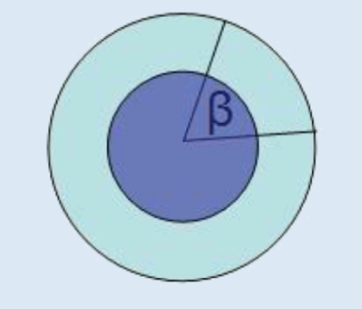 Sector circularSegmento circularCorona circularSemicírculoLas coordenadas del cuadrado representado en el plano cartesiano son: 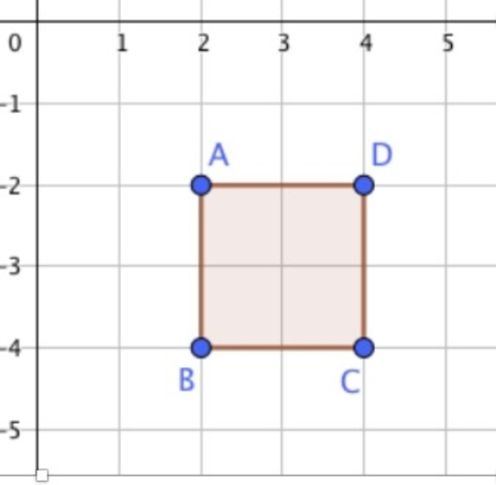 A(-2,2); B(2,-4); C(4,-4); D(4,-2)
A(2,-2); B(4,-2); C(4,-4); D(4,-2)
A(2,-2); B(2,-4); C(-4,-4); D(4,-2)
A(2,-2); B(2,-4); C(4,-4); D(4,-2)En la siguiente imagen, el vector de desplazamiento de A a  es:
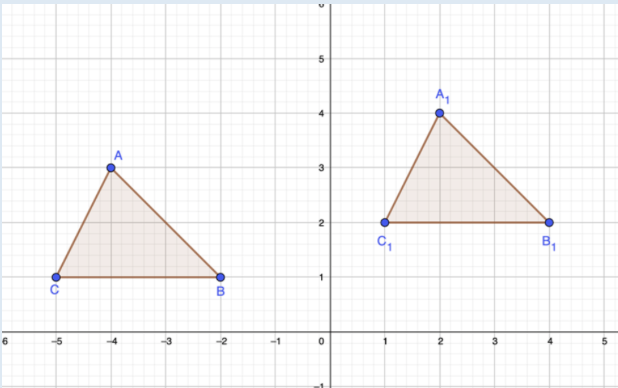 ¿A qué elemento de la circunferencia corresponde la siguiente definición?"SEGMENTO que une dos puntos distintos de la circunferencia"RadioDiámetroArcoCuerdaLa siguiente figura está ubicada entre los cuadrantes: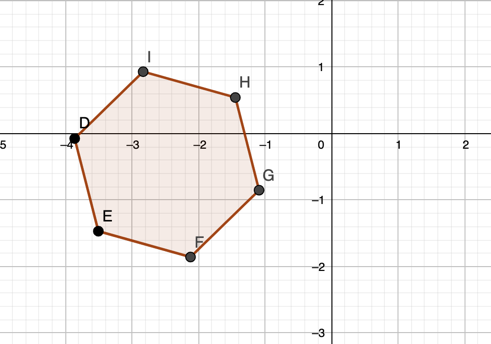 I y IIII y IIIIII y IVI y IVMarca todas las alternativas que caracterizan a un vector:MóduloDirecciónPendienteOrientaciónSentidoMarca todas las alternativas que correspondan a elementos de la circunferencia:Sector circularCuerdaArcoDiámetroSemicírculoSegmento CircularTabla de conversión puntajes:APRENDIZAJE(S) ESPERADO:Determinan el área y perímetro del círculo.Identifican los elementos del cícrulo y circunferencia.Reconocen puntos en el plano cartesianoIdentifican la posición de las figuras según sus cuadrantesDeterminan el vector desplazamiento. TEMAS DEL TRABAJO:Círculo y circunferenciaPlano cartersianoTIPO DE ACTIVIDADES DE APLICACIÓN Selección múltiple MECANISMO DE EVALUACIÓNFormativa FECHA DE ENTREGA19 DE MAYO 2020 por la plataforma TEAMSRecuerda que  puedes hacer tus consultas al correo dispuesto para aquello consultas.jmacclure@gmail.com. o por la plataforma teams.Recuerda que  puedes hacer tus consultas al correo dispuesto para aquello consultas.jmacclure@gmail.com. o por la plataforma teams.No logrado (10 puntos o menos)Suficiente(11 a 14 puntos)Bueno(15 a 17 puntos)Excelente (18 a 20 puntos)Hay algunas nociones del contenido, sin embargo éste no se encuentra dominado. Requiere volver a retomar el estudio y resolver las dudas que hayan quedado pendientes para un correcto desarrollo del aprendizaje.Hay nociones básicas del contenido, se dominan algunos aspectos. Requiere profundizar la totalidad del contenido.Hay una comprensión de gran parte del contenido, que permite una correcta aplicación de los conceptos, sin embargo requiere profundizar en algunos temas. Hay un dominio del contenido. Establece relaciones, aplica y conjetura de manera correcta lo aprendido.